РазделРазделСемья и подростокСемья и подростокСемья и подростокСемья и подростокСемья и подростокСемья и подростокСемья и подростокФИО педагогаФИО педагогаКараманова Айнаш ТалыповнаКараманова Айнаш ТалыповнаКараманова Айнаш ТалыповнаКараманова Айнаш ТалыповнаКараманова Айнаш ТалыповнаКараманова Айнаш ТалыповнаКараманова Айнаш ТалыповнаДатаДатаКласс 8Класс 8Класс 8Класс 8Количество присутствующих:Количество присутствующих:Количество отсутствующих:Количество отсутствующих:Количество отсутствующих:ТЕМА УРОКА: §14 М. Ауэзов « Сирота»ТЕМА УРОКА: §14 М. Ауэзов « Сирота»ТЕМА УРОКА: §14 М. Ауэзов « Сирота»ТЕМА УРОКА: §14 М. Ауэзов « Сирота»ТЕМА УРОКА: §14 М. Ауэзов « Сирота»ТЕМА УРОКА: §14 М. Ауэзов « Сирота»ТЕМА УРОКА: §14 М. Ауэзов « Сирота»ТЕМА УРОКА: §14 М. Ауэзов « Сирота»ТЕМА УРОКА: §14 М. Ауэзов « Сирота»Цели обучения в соответствии с учебной программойЦели обучения в соответствии с учебной программойЦели обучения в соответствии с учебной программой 8.1.1.1 понимать основную и детальную информацию сообщения продолжительностью 4-6 минут, объединяя разрозненные факты в общий контекст, определяя причинно-следственные связи и делая выводы;8.4.1.1 создавать тексты публицистического стиля (статья) и официально-делового стиля (характеристика). 8.1.1.1 понимать основную и детальную информацию сообщения продолжительностью 4-6 минут, объединяя разрозненные факты в общий контекст, определяя причинно-следственные связи и делая выводы;8.4.1.1 создавать тексты публицистического стиля (статья) и официально-делового стиля (характеристика). 8.1.1.1 понимать основную и детальную информацию сообщения продолжительностью 4-6 минут, объединяя разрозненные факты в общий контекст, определяя причинно-следственные связи и делая выводы;8.4.1.1 создавать тексты публицистического стиля (статья) и официально-делового стиля (характеристика). 8.1.1.1 понимать основную и детальную информацию сообщения продолжительностью 4-6 минут, объединяя разрозненные факты в общий контекст, определяя причинно-следственные связи и делая выводы;8.4.1.1 создавать тексты публицистического стиля (статья) и официально-делового стиля (характеристика). 8.1.1.1 понимать основную и детальную информацию сообщения продолжительностью 4-6 минут, объединяя разрозненные факты в общий контекст, определяя причинно-следственные связи и делая выводы;8.4.1.1 создавать тексты публицистического стиля (статья) и официально-делового стиля (характеристика). 8.1.1.1 понимать основную и детальную информацию сообщения продолжительностью 4-6 минут, объединяя разрозненные факты в общий контекст, определяя причинно-следственные связи и делая выводы;8.4.1.1 создавать тексты публицистического стиля (статья) и официально-делового стиля (характеристика).Цели урокаЦели урокаЦели урокаУчащиеся к концу урока- выявляют основную и детальную информацию в прослушанном тексте;- находят причины и следствия разрозненных фактов и делают вывод; -пишут  публицистическую статью Цели урока для ученика с  ООП (ЗПР)-  выявляет основную и детальную информацию с поддержки одноклассника;-  находит причины и следствия разрозненных фактов и делает вывод на основе предложенной информации;- пишет  публицистическую статью с поддержки учителя по образцуУчащиеся к концу урока- выявляют основную и детальную информацию в прослушанном тексте;- находят причины и следствия разрозненных фактов и делают вывод; -пишут  публицистическую статью Цели урока для ученика с  ООП (ЗПР)-  выявляет основную и детальную информацию с поддержки одноклассника;-  находит причины и следствия разрозненных фактов и делает вывод на основе предложенной информации;- пишет  публицистическую статью с поддержки учителя по образцуУчащиеся к концу урока- выявляют основную и детальную информацию в прослушанном тексте;- находят причины и следствия разрозненных фактов и делают вывод; -пишут  публицистическую статью Цели урока для ученика с  ООП (ЗПР)-  выявляет основную и детальную информацию с поддержки одноклассника;-  находит причины и следствия разрозненных фактов и делает вывод на основе предложенной информации;- пишет  публицистическую статью с поддержки учителя по образцуУчащиеся к концу урока- выявляют основную и детальную информацию в прослушанном тексте;- находят причины и следствия разрозненных фактов и делают вывод; -пишут  публицистическую статью Цели урока для ученика с  ООП (ЗПР)-  выявляет основную и детальную информацию с поддержки одноклассника;-  находит причины и следствия разрозненных фактов и делает вывод на основе предложенной информации;- пишет  публицистическую статью с поддержки учителя по образцуУчащиеся к концу урока- выявляют основную и детальную информацию в прослушанном тексте;- находят причины и следствия разрозненных фактов и делают вывод; -пишут  публицистическую статью Цели урока для ученика с  ООП (ЗПР)-  выявляет основную и детальную информацию с поддержки одноклассника;-  находит причины и следствия разрозненных фактов и делает вывод на основе предложенной информации;- пишет  публицистическую статью с поддержки учителя по образцуУчащиеся к концу урока- выявляют основную и детальную информацию в прослушанном тексте;- находят причины и следствия разрозненных фактов и делают вывод; -пишут  публицистическую статью Цели урока для ученика с  ООП (ЗПР)-  выявляет основную и детальную информацию с поддержки одноклассника;-  находит причины и следствия разрозненных фактов и делает вывод на основе предложенной информации;- пишет  публицистическую статью с поддержки учителя по образцуХод урокаХод урокаХод урокаХод урокаХод урокаХод урокаХод урокаХод урокаХод урокаЭтап урока/времяДействия педагогаДействия педагогаДействия педагогаДействия педагогаДействия учениковДействия учениковОцениваниеРесурсыНачало урока  10 мин.Середина урока30 мин.1. Приветствие.Учащиеся делятся в группы.Определение темы и обсуждение целей урока.ПРЕДТЕКСТОВАЯ РАБОТАИ/Г/ Стратегия «Кинометафора»Просмотр видео о судьбе детей-сирот в годы ВОВ1.Какую проблему автор затрагивает в данном видеоролике?2. Что вы знаете о судьбах детей-сирот в годы ВОВ?Лексический органайзер3.  Как вы думаете о чем будет произведение М.Ауезова «Сирота»?ТЕКСТОВАЯ  РАБОТАПрослушивание аудизаписи текста отрывка    рассказа М.Ауэзова  «Сирота». Ознакомительное аудирование. Словарная работаЗадание:Соотнесите слова с лексическим значением.П/ Прослушивание  аудиозаписи во второй раз и выполнение задания.ЗаданиеЗаполните таблицу, выделите основную и детальную информацию о героях.В паре с одноклассником выполняет заданиеПОСЛЕТЕКСТОВАЯ РАБОТАГ /Стратегия «Фишбоун»Задание: Заполните «Рыбью кость», указав на верхних косточках причины, на нижних следствия. На «голове» рыбы укажите проблему темы.На «хвосте» запишите вывод для решения проблемы.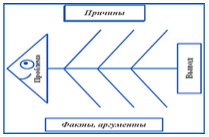 И/ в паре с учителемЗаполнение графического органайзера с помощью учителя на основе предложенной информацииИ/ задание: написать публицистическую статью по на одну из предложненых тем: «Подари детям счастливые минуты»«Окажем помощь сироте»«Мир без сиротства»      Алгоритм работы:-          выберите тему статьи;-          сформулируйте тезис;-          приведите доказательства (актуальные на сегодняшний день);-          используйте ключевые слова и словосочетания из «рыбьей кости» и опорной карточки;-          сделайте вывод.Задание: написать статью по образцу, дополняя преедложенной информацией1. Приветствие.Учащиеся делятся в группы.Определение темы и обсуждение целей урока.ПРЕДТЕКСТОВАЯ РАБОТАИ/Г/ Стратегия «Кинометафора»Просмотр видео о судьбе детей-сирот в годы ВОВ1.Какую проблему автор затрагивает в данном видеоролике?2. Что вы знаете о судьбах детей-сирот в годы ВОВ?Лексический органайзер3.  Как вы думаете о чем будет произведение М.Ауезова «Сирота»?ТЕКСТОВАЯ  РАБОТАПрослушивание аудизаписи текста отрывка    рассказа М.Ауэзова  «Сирота». Ознакомительное аудирование. Словарная работаЗадание:Соотнесите слова с лексическим значением.П/ Прослушивание  аудиозаписи во второй раз и выполнение задания.ЗаданиеЗаполните таблицу, выделите основную и детальную информацию о героях.В паре с одноклассником выполняет заданиеПОСЛЕТЕКСТОВАЯ РАБОТАГ /Стратегия «Фишбоун»Задание: Заполните «Рыбью кость», указав на верхних косточках причины, на нижних следствия. На «голове» рыбы укажите проблему темы.На «хвосте» запишите вывод для решения проблемы.И/ в паре с учителемЗаполнение графического органайзера с помощью учителя на основе предложенной информацииИ/ задание: написать публицистическую статью по на одну из предложненых тем: «Подари детям счастливые минуты»«Окажем помощь сироте»«Мир без сиротства»      Алгоритм работы:-          выберите тему статьи;-          сформулируйте тезис;-          приведите доказательства (актуальные на сегодняшний день);-          используйте ключевые слова и словосочетания из «рыбьей кости» и опорной карточки;-          сделайте вывод.Задание: написать статью по образцу, дополняя преедложенной информацией1. Приветствие.Учащиеся делятся в группы.Определение темы и обсуждение целей урока.ПРЕДТЕКСТОВАЯ РАБОТАИ/Г/ Стратегия «Кинометафора»Просмотр видео о судьбе детей-сирот в годы ВОВ1.Какую проблему автор затрагивает в данном видеоролике?2. Что вы знаете о судьбах детей-сирот в годы ВОВ?Лексический органайзер3.  Как вы думаете о чем будет произведение М.Ауезова «Сирота»?ТЕКСТОВАЯ  РАБОТАПрослушивание аудизаписи текста отрывка    рассказа М.Ауэзова  «Сирота». Ознакомительное аудирование. Словарная работаЗадание:Соотнесите слова с лексическим значением.П/ Прослушивание  аудиозаписи во второй раз и выполнение задания.ЗаданиеЗаполните таблицу, выделите основную и детальную информацию о героях.В паре с одноклассником выполняет заданиеПОСЛЕТЕКСТОВАЯ РАБОТАГ /Стратегия «Фишбоун»Задание: Заполните «Рыбью кость», указав на верхних косточках причины, на нижних следствия. На «голове» рыбы укажите проблему темы.На «хвосте» запишите вывод для решения проблемы.И/ в паре с учителемЗаполнение графического органайзера с помощью учителя на основе предложенной информацииИ/ задание: написать публицистическую статью по на одну из предложненых тем: «Подари детям счастливые минуты»«Окажем помощь сироте»«Мир без сиротства»      Алгоритм работы:-          выберите тему статьи;-          сформулируйте тезис;-          приведите доказательства (актуальные на сегодняшний день);-          используйте ключевые слова и словосочетания из «рыбьей кости» и опорной карточки;-          сделайте вывод.Задание: написать статью по образцу, дополняя преедложенной информацией1. Приветствие.Учащиеся делятся в группы.Определение темы и обсуждение целей урока.ПРЕДТЕКСТОВАЯ РАБОТАИ/Г/ Стратегия «Кинометафора»Просмотр видео о судьбе детей-сирот в годы ВОВ1.Какую проблему автор затрагивает в данном видеоролике?2. Что вы знаете о судьбах детей-сирот в годы ВОВ?Лексический органайзер3.  Как вы думаете о чем будет произведение М.Ауезова «Сирота»?ТЕКСТОВАЯ  РАБОТАПрослушивание аудизаписи текста отрывка    рассказа М.Ауэзова  «Сирота». Ознакомительное аудирование. Словарная работаЗадание:Соотнесите слова с лексическим значением.П/ Прослушивание  аудиозаписи во второй раз и выполнение задания.ЗаданиеЗаполните таблицу, выделите основную и детальную информацию о героях.В паре с одноклассником выполняет заданиеПОСЛЕТЕКСТОВАЯ РАБОТАГ /Стратегия «Фишбоун»Задание: Заполните «Рыбью кость», указав на верхних косточках причины, на нижних следствия. На «голове» рыбы укажите проблему темы.На «хвосте» запишите вывод для решения проблемы.И/ в паре с учителемЗаполнение графического органайзера с помощью учителя на основе предложенной информацииИ/ задание: написать публицистическую статью по на одну из предложненых тем: «Подари детям счастливые минуты»«Окажем помощь сироте»«Мир без сиротства»      Алгоритм работы:-          выберите тему статьи;-          сформулируйте тезис;-          приведите доказательства (актуальные на сегодняшний день);-          используйте ключевые слова и словосочетания из «рыбьей кости» и опорной карточки;-          сделайте вывод.Задание: написать статью по образцу, дополняя преедложенной информациейДеление по счету. Учитель каждому называет число от 1до 6.Ученики заполняют таблицуУченики прослушивают  отрывок фильмаУченики соотносят новые слова с их лексическим значениемУчащиеся   заполняют таблицу по тексту.Ученик заполняет рабочие листы с вопросами.Объединяют разрозненные факты .Определяют проблему, выясняют причины, указывают следствия. Учащиеся пишут статью, основываясь на алгоритмДеление по счету. Учитель каждому называет число от 1до 6.Ученики заполняют таблицуУченики прослушивают  отрывок фильмаУченики соотносят новые слова с их лексическим значениемУчащиеся   заполняют таблицу по тексту.Ученик заполняет рабочие листы с вопросами.Объединяют разрозненные факты .Определяют проблему, выясняют причины, указывают следствия. Учащиеся пишут статью, основываясь на алгоритмФО взаимооцениваниеДескрипторы:-отвечают на вопросы;-определяют тему урока.ФО смайлики Дескрипторы:-слушают аудиозапись-определяют главную и второстепенную информациюФО -самооценивание по готовому образцуФО-взаимооценивание«Карусель»ФО-взаимооценивание«Посол»Дескрипторы:-указывают 1 проблему-выявляют 3 причины-указывают  3 следствия-делают выводДескрипторы:-создает текст публицистического стиля;пишет статью в соответствии теме, -соблюдает  структуру текста статьи «тезис, доказательство и вывод);-         использует информацию из прослушанного текстаДескрипторы:-выбирает тему статьи;-  формулирует  тезис;- приводит доказательстваhttps://www.youtube.com/watch?v=TtmNtjBBWaohttps://www.youtube.com/watch?v=kxpNDOpVw74Конец урока 5 мин.Подведение итогов урока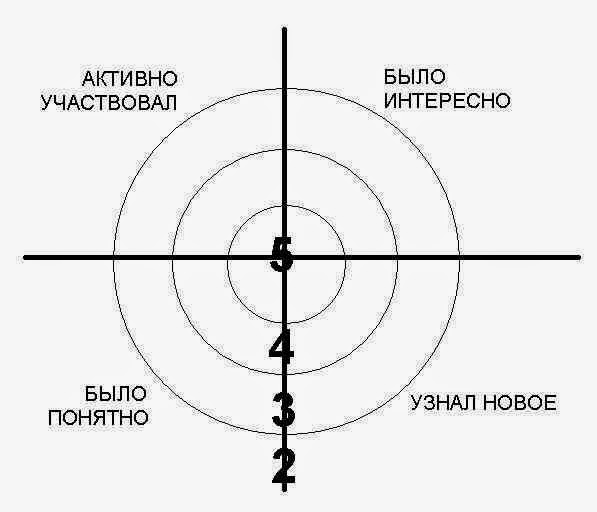 Стратегия «Рефлексивная мишень»Домашнее задание: Написать письмо КасымуПодведение итогов урокаСтратегия «Рефлексивная мишень»Домашнее задание: Написать письмо КасымуПодведение итогов урокаСтратегия «Рефлексивная мишень»Домашнее задание: Написать письмо КасымуПодведение итогов урокаСтратегия «Рефлексивная мишень»Домашнее задание: Написать письмо КасымуУчащиеся на мишени отмечают уровень достижения цели урокаРефлексия.Было интересно..Было трудно...Я смог (ла)...Учащиеся на мишени отмечают уровень достижения цели урокаРефлексия.Было интересно..Было трудно...Я смог (ла)...